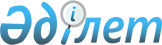 О признании утратившим силу постановления акимата Карагандинской области от 12 декабря 2014 года № 66/02 "О внесении изменений в постановление акимата Карагандинской области от 08 июля 2014 года № 34/04 "Об утверждении регламента государственной услуги "Назначение жилищной помощи"Постановление акимата Карагандинской области от 5 мая 2016 года № 31/03      В соответствии с Законом Республики Казахстан от 23 января 2001 года "О местном государственном управлении и самоуправлении в Республике Казахстан", Законом Республики Казахстан от 6 апреля 2016 года "О правовых актах" акимат Карагандинской области ПОСТАНОВЛЯЕТ:

      1. Признать утратившим силу постановление акимата Карагандинской области от 12 декабря 2014 года № 66/02 "О внесении изменений в постановление акимата Карагандинской области от 08 июля 2014 года № 34/04 "Об утверждении регламента государственной услуги "Назначение жилищной помощи" (зарегистрирован в Реестре государственной регистрации нормативных правовых актов за № 2912, опубликовано в газетах "Орталық Қазақстан" от 17 января 2015 года № 5 (21 890), "Индустриальная Караганда" от 17 января 2015 года № 5 (21756), 23 января 2015 года в информационно-правовой системе "Әділет").

      2. Контроль за исполнением настоящего постановления возложить на курирующего заместителя акима области.


					© 2012. РГП на ПХВ «Институт законодательства и правовой информации Республики Казахстан» Министерства юстиции Республики Казахстан
				
      Аким области

Н. Абдибеков
